Cyril a MetodějPrvním stabilním státním útvarem na našem území byla Velkomoravská říše. Díky rozhodnutí tamějších vládců stála u počátku naší vzdělanosti a kultury.Video 1 – Cyrilometodějská misieVideo 2 – Konstantin a Metoděj: Mise na Moravu____________________________________________________Ve videu 1 jsou postupně zmíněna všechna známá moravská knížata z dynastie Mojmírovců. Napište je v pořadí podle doby jejich vlády.Napište jméno knížete, který pozval na Moravu slovanské věrozvěsty, a uveďte, proč se obrátil se žádostí na byzantského císaře.……………………………………………………………………………………………………………………………………………………………………………………………………………………………………………………………………………………………………………………………………………………………………………………………………………………………………………………………………………………………………………………………………………………………………………………………………………………………………………………………………………………………………………………………………………………………………………………………………………………………………………………………………………………………………………………………………………………………………………………………………………………………………………………………………………………………………………………………………………………………………………………………………………………Cyril nebo Konstantin? Vysvětlete dvojí podobu jména jednoho ze soluňských bratří.………………………………………………………………………………………………………………………………………………………………………………………………………………………………………………………………………………………………………………………………………………………………Video 2 popisuje tvorbu nejstaršího slovanského písma, hlaholice. Za pomoci internetového zdroje (např. zde) napište v hlaholici své jméno. ……………………………………………………………………………………………………………………Velkomoravská říše zanikla patrně na počátku 10. století. Uveďte důvod/důvody, proč se tak stalo.………………………………………………………………………………………………………………………………………………………………………………………………………………………………………………………………………………………………………………………………………………………………………………………………………………………………………………………………………………………………………………………………………………………………………………………………………………………………………………………………………………………………………………..……………Co jsem se touto aktivitou naučil(a):……………………………………………………………………………………………………………………………………………………………………………………………………………………………………………………………………………………………………………………………………………………………………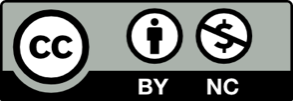 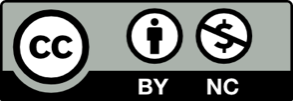 